Notlar ve Öneriler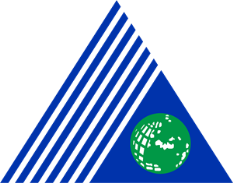 YEDİTEPE ÜNİVERSİTESİ SAĞLIK BİLİMLERİ FAKÜLTESİ HEMŞİRELİK BÖLÜMÜGRUP ÇALIŞMASI DEĞERLENDİRME FORMUYEDİTEPE ÜNİVERSİTESİ SAĞLIK BİLİMLERİ FAKÜLTESİ HEMŞİRELİK BÖLÜMÜGRUP ÇALIŞMASI DEĞERLENDİRME FORMUYEDİTEPE ÜNİVERSİTESİ SAĞLIK BİLİMLERİ FAKÜLTESİ HEMŞİRELİK BÖLÜMÜGRUP ÇALIŞMASI DEĞERLENDİRME FORMUYEDİTEPE ÜNİVERSİTESİ SAĞLIK BİLİMLERİ FAKÜLTESİ HEMŞİRELİK BÖLÜMÜGRUP ÇALIŞMASI DEĞERLENDİRME FORMUYEDİTEPE ÜNİVERSİTESİ SAĞLIK BİLİMLERİ FAKÜLTESİ HEMŞİRELİK BÖLÜMÜGRUP ÇALIŞMASI DEĞERLENDİRME FORMUYEDİTEPE ÜNİVERSİTESİ SAĞLIK BİLİMLERİ FAKÜLTESİ HEMŞİRELİK BÖLÜMÜGRUP ÇALIŞMASI DEĞERLENDİRME FORMUYEDİTEPE ÜNİVERSİTESİ SAĞLIK BİLİMLERİ FAKÜLTESİ HEMŞİRELİK BÖLÜMÜGRUP ÇALIŞMASI DEĞERLENDİRME FORMUDersin Kodu/Adı :                                                                                                                         Tarih:Grubun Adı:Dersin Kodu/Adı :                                                                                                                         Tarih:Grubun Adı:Dersin Kodu/Adı :                                                                                                                         Tarih:Grubun Adı:Dersin Kodu/Adı :                                                                                                                         Tarih:Grubun Adı:Dersin Kodu/Adı :                                                                                                                         Tarih:Grubun Adı:Dersin Kodu/Adı :                                                                                                                         Tarih:Grubun Adı:Dersin Kodu/Adı :                                                                                                                         Tarih:Grubun Adı:Değerlendirilen Tutum ve DavranışlarPuanDeğerlendirilen Öğrencilerin Adı-Soyadı:Değerlendirilen Öğrencilerin Adı-Soyadı:Değerlendirilen Öğrencilerin Adı-Soyadı:Değerlendirilen Öğrencilerin Adı-Soyadı:Değerlendirilen Öğrencilerin Adı-Soyadı:Değerlendirilen Tutum ve DavranışlarPuanAdı-SoyadıAdı-SoyadıAdı-SoyadıAdı-SoyadıAdı-SoyadıGrup üyelerinin düşüncelerini dinledi, saygı duydu ve etkin iletişimi sürdürdü20Çalışmada eşit sorumluluk aldı ve zamanında tamamladı20Ulaştığı kaynakları grup üyeleriyle paylaştı20Çalışma boyunca grup üyeleri ile birlikte karar aldı20Grup içerisinde çatışmaların çözümüne katkıda bulundu20Değerlendirmeyi Yapan Öğretim Elemanı Puanı